Continue le RythmePre-braille | OrientationReconnaître des modèles de briques, apprendre le sens de lecture de gauche à droite, promouvoir la créativité avec l'achèvement des modèles.10 min 1 participant(s)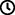 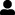 Jouons !Touche les briques sur la plaque. Elles sont disposées en rythme.Prends des briques dans le bol pour continuer le rythme. Préparation1 plaque12 briques1 bolCommencer un motif simple de gauche à droite en haut à gauche de la plaque avec 4 briques : c’est-à-dire une brique verticale – une horizontale – une autre verticale – une horizontale…Placer les autres briques dans le bol. Pour bien réussirProposer de mettre le rythme en musique : par exemple, un son court pour une brique verticale, un son long pour une brique horizontale. Déplacer son doigt le long du motif et chanter sa chanson.Changer de perspective : demander à l’enfant de commencer un nouveau rythme que l’adulte pourra compléter.Variations possiblesModifier le nombre de briques. Varier le modèle : espace entre les briques ; 2 briques l’une à côté de l’autre, 1 séparée, 2 l’une à côté de l’autre… ; une mini tour de 2 briques, 1 seule, une mini tour de 2…Les enfants vont développer ces compétences holistiques Cognitif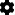 Construire une suite identique à une proposition de suite demandée  Emotionnel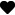 Connaître le but de l’activité Créatif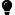 Reproduire et interpréter un modèle mélodique et rythmique Physique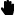 Développer l’utilisation bilatérale des mains Social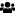 Planifier et réaliser des activités routinières ou non routinières nécessitant plusieurs étapesLe saviez-vous ?Les compétences émotionnelles, sociales, créatives et physiques ont la même valeur que les compétences cognitives ; elles doivent comporter une grande place dans l’évaluation.Cette activité aide au développement des 5 compétences holistiques : cognitive, créative, émotionnelle, physique et sociale.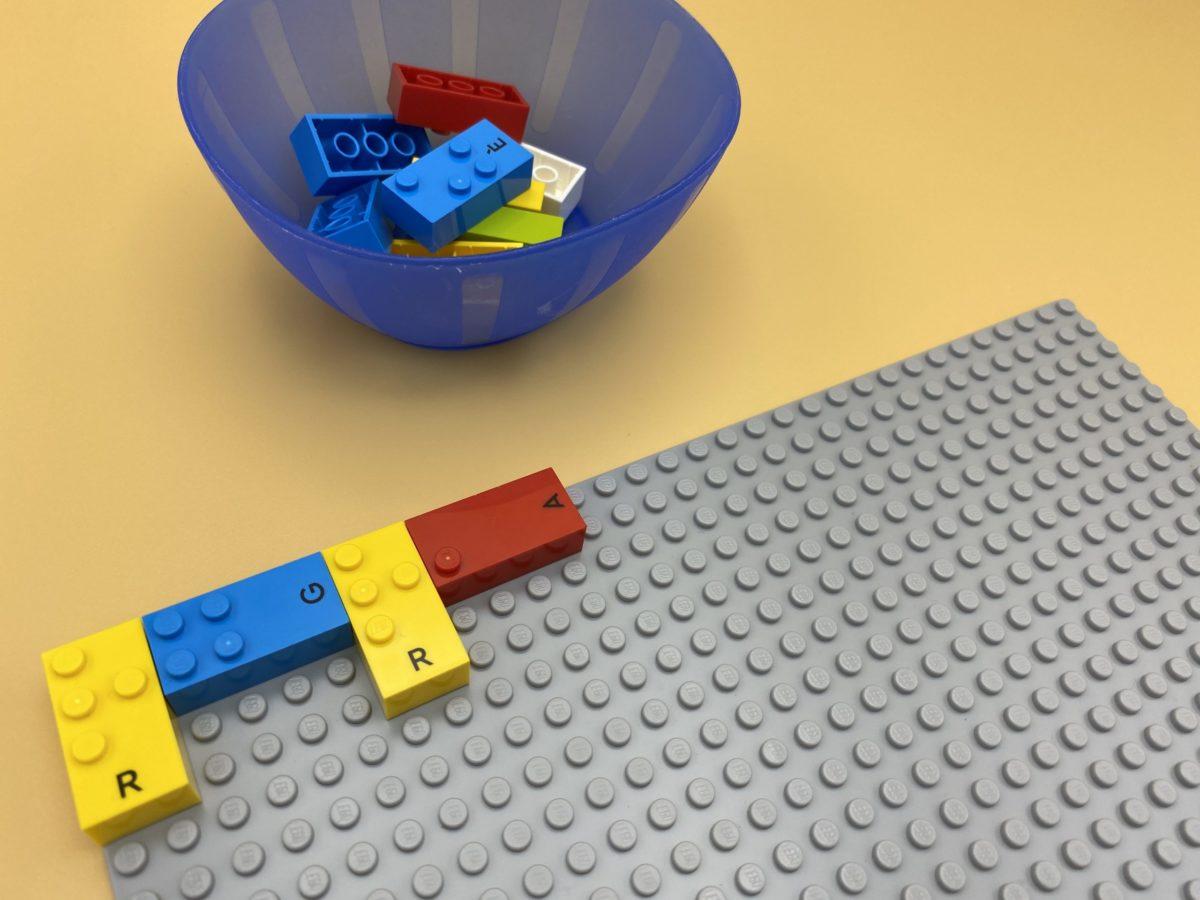 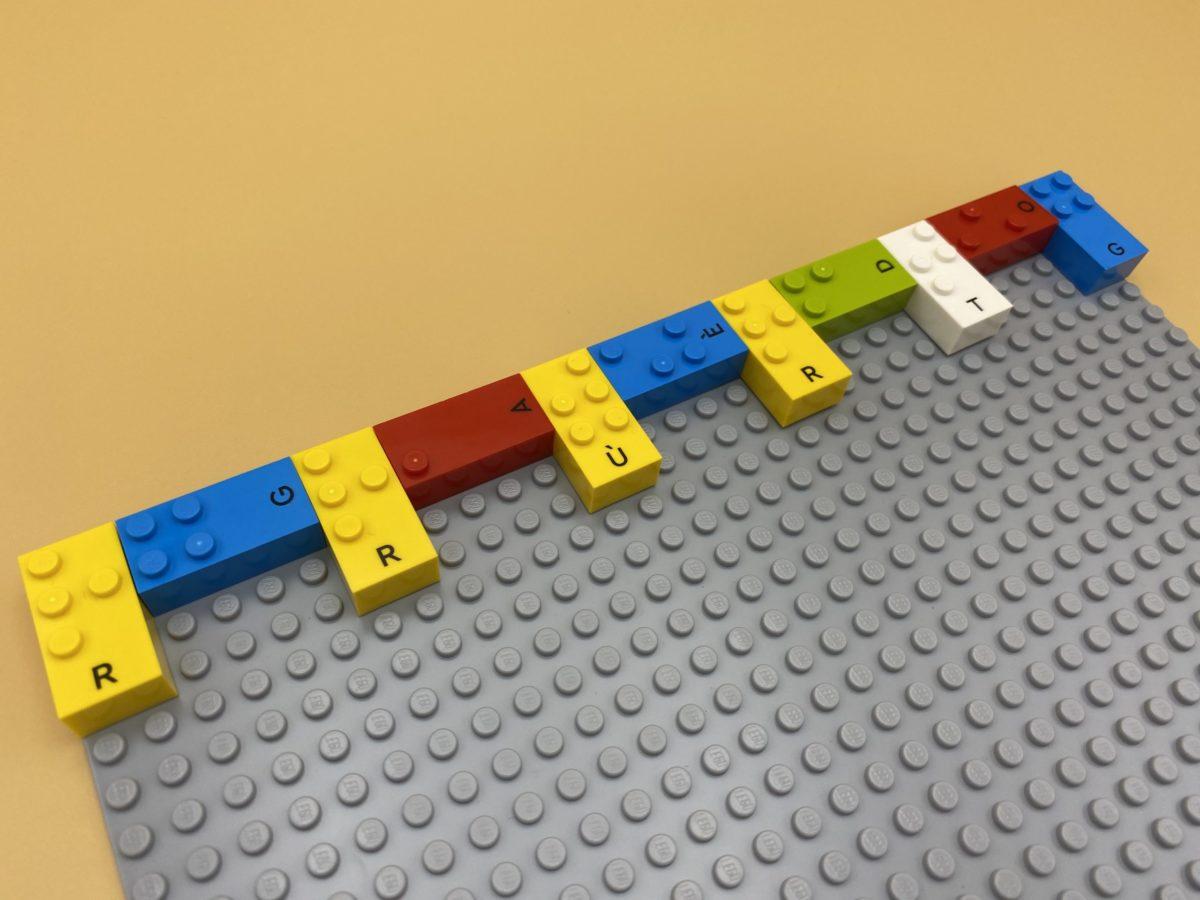 